Kaderberoepsgerichte leerweg  Zorg en Welzijn Programma van toetsing en afsluiting  2020-2021  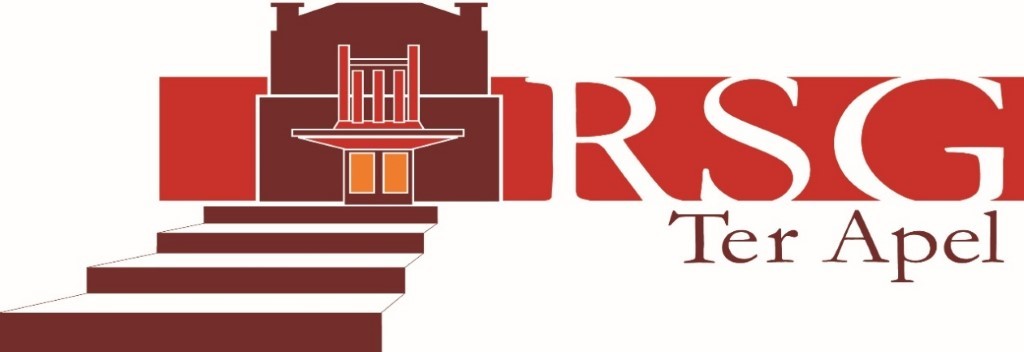 Beste leerling,Voor je ligt het programma van toetsing en afsluiting (PTA) voor het 3e en 4e leerjaar van onze kaderberoepsgerichte opleiding. Het PTA informeert jou en jouw ouder(s)/verzorger(s) over alles wat te maken heeft met de toetsing van de schoolexamens. Het PTA bestaat uit twee delen: allereerst tref je het algemene gedeelte aan en het tweede gedeelte beschrijft vakspecifieke informatie.Belangrijke zaken uit het eerste gedeelte:Wat moet er gebeuren als jij op een toetsmoment ziek bent;Hoe zit het met eventuele herkansingsmogelijkheden?;Hoe zien de zak-/slaagregeling eruit?;In het tweede gedeelte kun je o.a. lezen:hoeveel toetsen er per vak zijn en waarover gaan ze (leerstofomschrijving);of een toets onderdeel van het schoolexamen is en hoe zwaar een toets meetelt;op welke manier (bijvoorbeeld mondeling) de toets afgenomen wordt.Kortom, je doet er verstandig aan om het PTA regelmatig te raadplegen. Zoals de wet voorschrijft, is het PTA in ieder geval vanaf 1 oktober beschikbaar en in te zien op de website van onze school onder de knop ‘INFORMATIE’. Wat ik ook even onder de aandacht wil brengen is het toetsrooster. Het toetsrooster is eveneens te vinden op de website van onze school (knop ‘ROOSTER’) en is jou behulpzaam om je studieplanning vroegtijdig af te stemmen.Bedenk goed dat handelingsdelen en opdrachten (KV1 en maatschappijleer) moeten worden afgesloten met de kwalificatie ‘voldoende’ (V) of ‘goed’ (G).  Als je deze onderdelen van het schoolexamen niet in orde hebt, kan uiteindelijk bij de (eind)cijferbepaling in het examenjaar niet de slaag-/zakregeling (artikel 49 van het Eindexamenbesluit) worden toegepast, zodat je geen diploma kunt ontvangen.Namens het vmbo-team wens ik jou een succesvol schooljaar toe.Met vriendelijke groeten,Mevr. V. Jalvingh, 
teamleider vmbo bovenbouwInleidingIn de bovenbouw van het vmbo kaderberoepsgerichte leerweg zijn er een aantal momenten waarop jouw kennis en vaardigheden worden getoetst. Deze momenten zijn ondergebracht in een schoolexamen. De meeste schoolexamens vinden in het 4e leerjaar plaats. Dit PTA gaat in het bijzonder over de inrichting, de regelgeving en de gang van zaken m.b.t. het schoolexamen. Daarnaast wordt per vak aangegeven in welke vorm de toets wordt afgenomen (schriftelijk, praktische opdracht, practicum, mondeling), de duur van een schoolexamen, hoe zwaar de weging is en of het schoolexamen wel of niet te herkansen is.De vakkenDe kaderberoepsgerichte leerweg is de leerweg waarbij de leerlingen het meest praktisch bezig zijn. In het 3e en het 4e leerjaar krijgen de leerlingen 12 wekelijkse praktijklessen. Dit is iets minder dan de helft van de wekelijkse lessen. In onderstaande overzicht staan de vakken per leerjaar:Het examen bestaat voor bijna elk vak/programma uit twee delen: nl. het Schoolexamen (SE) en het Centraal Examen (CE). Uitzondering zijn de vakken maatschappijleer l, kunstvakken I, rekenen en lichamelijke opvoeding. Maatschappijleer I is een verplicht examenvak met alleen een schoolexamen dat volwaardig meetelt in de slaag-/zakregeling. Het schoolexamen rekenen wordt alleen afgelegd door leerlingen die geen examen doen in wiskunde. Dit schoolexamen telt niet mee in de zak-/slaagregeling. Kunstvakken I en lichamelijke opvoeding moeten binnen het schoolexamen met de kwalificatie 'goed' (G) of 'voldoende' (V) worden afgesloten. HerkansingsregelingVoor de herkansbare toetsen die in het 3e en 4e jaar onder het schoolexamen vallen geldt de volgende herkansingsregeling:Ongeacht het cijfer kunnen aan het eind van het 4e leerjaar maximaal twee SE-toetsen herkanst worden met een maximum van één herkansing per vak;Voor maatschappijleer en rekenen geldt een speciale regeling;Indien een leerling bij herkansing het cijfer verbetert, komt dit cijfer in plaats van het oorspronkelijke cijfer;Een leerling die zonder opgaaf van geldige reden niet verschijnt bij een herkansing, heeft daarmee het recht op de betreffende herkansing verspeeld;In bijzondere gevallen beslist de teamleider.I.v.m. het vervallen van het CSPE dit schooljaar, krijgen de leerlingen een extra herkansing aangeboden voor het beroepsgerichte profielvak. Inhalen van schoolexamensDoor ziekte en wegens overmacht gemiste schoolexamens kunnen worden ingehaald. Het moment van inhalen wordt in samenspraak tussen leerling en docent bepaald. Als de leerling zonder geldige reden afwezig is tijdens het inhaalmoment wordt het cijfer 1 toegekend. De leerling kan dan nog wel gebruik maken van bovengenoemde herkansingsregeling.De zak-/slaagregeling 2020-2021
Het eindcijfer wordt als volgt berekend:
eindcijfer = cijfer schoolexamen + cijfer centraal examen				        2	Je bent geslaagd voor vmbo basis of kader als je aan al deze 4 eisen voldoet:Je eindcijfer voor Nederlands is niet lager dan een 5.Je centrale praktijkexamens hebt afgerond met een 5,5 of hoger.Je geen enkel eindcijfer afgerond lager dan een 4 hebt gehaald. Dit geldt ook voor de individuele vakken van het combinatiecijfer.Je voor lichamelijke opvoeding en kunstvakken inclusief CKV voldoende of goed hebt gehaald.Je eindcijfers (inclusief Nederlands en het combinatiecijfer) voldoen ook aan één van de volgende eisen:Al je eindcijfers zijn 6 of hoger, ofJe hebt één 5 en al je andere cijfers zijn 6 of hoger, ofJe hebt één 4 en al je andere cijfers zijn 6 of hoger en je hebt één 7, ofJe hebt twee 5-en en al je andere cijfers zijn 6 of hoger en je hebt één 7.Het examenreglement kaderberoepsgerichte leerwegVoor de gehele tekst van het examenreglement kaderberoepsgerichte leerweg 2020-2021 wordt u doorverwezen naar de ELO in Magister.Onvoorziene omstandighedenIn alle gevallen waarin deze regeling niet voorziet, beslist de rector.ExamendataKV1  MAATSCHAPPIJLEER Rekenen NederlandsENGELS BiologieWiskundeMaatschappijkunde Lichamelijke opvoeding   *Werkhouding  De werkhouding van de leerling is de attitude die hij/zij heeft in de les als het gaat om het leerproces. Onder werkhouding verstaan we onder andere motivatie, concentratie, inzet en zelfstandigheid. Werkhouding wordt in elke periode, op het niveau van de leerling, beoordeeld.  **Vaardigheid  Competenties waarover de leerling beschikt binnen de onderdelen: turnen, spel, atletiek, bewegen op muziek en zelfverdediging. Voor klas 4 vmbo is dit een atletiek- of spelonderdeel. Binnen het onderdeel atletiek wordt de Coopertest aangeboden. En binnen het onderdeel spel bieden we de volgende onderdelen aan: voetbal, softbal en flagfootball. Per activiteit wordt op verschillende niveaus gewerkt.  ***Bewegen en regelen  Het vervullen van regeltaken, zoals aanwijzingen geven, coachen, organiseren en rollen als scheidsrechter, coach of jury. In klas 4 vmbo wordt een organisatieopdracht beoordeeld, middels een vastgesteld beoordelingsformulier.  De examenkandidaat moet het vak lichamelijke opvoeding afgerond hebben met een “V” om toegelaten te worden tot het schriftelijk examen. Er worden vervangende opdrachten gegeven ter compensatie van gemiste praktijkonderdelen.   ZORG & WELZIJNVakken klas 3Vakken klas 4NederlandsNederlandsEngelsEngelsmaatschappijkundemaatschappijkundewiskundebiologiebiologierekenenrekenenmaatschappijleerKunstvakken1lichamelijke opvoedinglichamelijke opvoedingprofiel: Zorg en Welzijnprofiel: Zorg en Welzijnweek datum tijdstip vak 19 Dinsdag 11 mei 2021 11.30 – 13.30 uur Nederlands   Woensdag 12 mei 11.30 – 13.00 uur Maatschappijkunde    20 Maandag 17 mei 2021 11.30 – 13.30 uur  Wiskunde20 Dinsdag 18 mei 2021 11.30 – 13.00 uur  BiologieWoensdag 19 mei 202111.30 – 13.00 uurEngelsCSPE van 10 t/m 28 mei 2021 vervalt SE code  Toetsweek  Omschrijving inhoud stof  Domein  Vorm  Duur  Herk?  Weging %    KBL 3    KBL 3    KBL 3    KBL 3    KBL 3    KBL 3    KBL 3    KBL 3  SE1  WK 35  Kunstautobiografie  KV1-4 PO 45  Ja 25 SE2  WK 40  Online workshop fotografie en podcast  KV1-2,3,4 PO 90 Nee 25 SE3   WK 7 Workshop beroepsgericht  KV1-1 PO 90 Ja 25  SE4   WK 9 Excursie: culturele activiteiten  KV1-2,3,4 S  315 nee 25  Opmerkingen: S = schriftelijk schoolexamen  PO = praktische opdracht  P = practicum  M = mondeling  Van de leerling wordt 100% aanwezigheid verwacht. In geval van afwezigheid tijdens een activiteit zal de leerling een vervangende opdracht uitvoeren met eenzelfde tijdsinspanning als de gemiste activiteit. Communicatie hierover verloopt via de vakdocent die aan de desbetreffende klas gekoppeld is.  Iedere activiteit dient te worden afgesloten met een “V”, of een “G”; een “V” is minimaal nodig voor het behalen van het diploma.  Opmerkingen: S = schriftelijk schoolexamen  PO = praktische opdracht  P = practicum  M = mondeling  Van de leerling wordt 100% aanwezigheid verwacht. In geval van afwezigheid tijdens een activiteit zal de leerling een vervangende opdracht uitvoeren met eenzelfde tijdsinspanning als de gemiste activiteit. Communicatie hierover verloopt via de vakdocent die aan de desbetreffende klas gekoppeld is.  Iedere activiteit dient te worden afgesloten met een “V”, of een “G”; een “V” is minimaal nodig voor het behalen van het diploma.  Opmerkingen: S = schriftelijk schoolexamen  PO = praktische opdracht  P = practicum  M = mondeling  Van de leerling wordt 100% aanwezigheid verwacht. In geval van afwezigheid tijdens een activiteit zal de leerling een vervangende opdracht uitvoeren met eenzelfde tijdsinspanning als de gemiste activiteit. Communicatie hierover verloopt via de vakdocent die aan de desbetreffende klas gekoppeld is.  Iedere activiteit dient te worden afgesloten met een “V”, of een “G”; een “V” is minimaal nodig voor het behalen van het diploma.  Opmerkingen: S = schriftelijk schoolexamen  PO = praktische opdracht  P = practicum  M = mondeling  Van de leerling wordt 100% aanwezigheid verwacht. In geval van afwezigheid tijdens een activiteit zal de leerling een vervangende opdracht uitvoeren met eenzelfde tijdsinspanning als de gemiste activiteit. Communicatie hierover verloopt via de vakdocent die aan de desbetreffende klas gekoppeld is.  Iedere activiteit dient te worden afgesloten met een “V”, of een “G”; een “V” is minimaal nodig voor het behalen van het diploma.  Opmerkingen: S = schriftelijk schoolexamen  PO = praktische opdracht  P = practicum  M = mondeling  Van de leerling wordt 100% aanwezigheid verwacht. In geval van afwezigheid tijdens een activiteit zal de leerling een vervangende opdracht uitvoeren met eenzelfde tijdsinspanning als de gemiste activiteit. Communicatie hierover verloopt via de vakdocent die aan de desbetreffende klas gekoppeld is.  Iedere activiteit dient te worden afgesloten met een “V”, of een “G”; een “V” is minimaal nodig voor het behalen van het diploma.  Opmerkingen: S = schriftelijk schoolexamen  PO = praktische opdracht  P = practicum  M = mondeling  Van de leerling wordt 100% aanwezigheid verwacht. In geval van afwezigheid tijdens een activiteit zal de leerling een vervangende opdracht uitvoeren met eenzelfde tijdsinspanning als de gemiste activiteit. Communicatie hierover verloopt via de vakdocent die aan de desbetreffende klas gekoppeld is.  Iedere activiteit dient te worden afgesloten met een “V”, of een “G”; een “V” is minimaal nodig voor het behalen van het diploma.  Opmerkingen: S = schriftelijk schoolexamen  PO = praktische opdracht  P = practicum  M = mondeling  Van de leerling wordt 100% aanwezigheid verwacht. In geval van afwezigheid tijdens een activiteit zal de leerling een vervangende opdracht uitvoeren met eenzelfde tijdsinspanning als de gemiste activiteit. Communicatie hierover verloopt via de vakdocent die aan de desbetreffende klas gekoppeld is.  Iedere activiteit dient te worden afgesloten met een “V”, of een “G”; een “V” is minimaal nodig voor het behalen van het diploma.  Opmerkingen: S = schriftelijk schoolexamen  PO = praktische opdracht  P = practicum  M = mondeling  Van de leerling wordt 100% aanwezigheid verwacht. In geval van afwezigheid tijdens een activiteit zal de leerling een vervangende opdracht uitvoeren met eenzelfde tijdsinspanning als de gemiste activiteit. Communicatie hierover verloopt via de vakdocent die aan de desbetreffende klas gekoppeld is.  Iedere activiteit dient te worden afgesloten met een “V”, of een “G”; een “V” is minimaal nodig voor het behalen van het diploma.  SE code Toetsweek Omschrijving inhoud stof Domein Vorm Duur Herk? Weging %   KBL 3  KBL 3  KBL 3  KBL 3  KBL 3  KBL 3  KBL 3  KBL 3 SE1Wat is maatschappijleer + jongeren K1, K2, K3,K4, K6  PO Nee  20SE2Politiek K1, K2, K3, K6 S45Ja15SE3Media K1, K2, K3, K7  S45Ja15SE4Pluriforme samenleving + Nederland en de wereld K1, K2, K3,K4, K6 PONee20SE5Werk K1, K2, K3, K5 S45Ja15SE6Criminaliteit K1, K2, K3, K6 S45Ja15Opmerkingen: S = schriftelijk schoolexamen PO = praktische opdracht P = practicum M = mondeling Opmerkingen: S = schriftelijk schoolexamen PO = praktische opdracht P = practicum M = mondeling Opmerkingen: S = schriftelijk schoolexamen PO = praktische opdracht P = practicum M = mondeling Opmerkingen: S = schriftelijk schoolexamen PO = praktische opdracht P = practicum M = mondeling Opmerkingen: S = schriftelijk schoolexamen PO = praktische opdracht P = practicum M = mondeling Opmerkingen: S = schriftelijk schoolexamen PO = praktische opdracht P = practicum M = mondeling Opmerkingen: S = schriftelijk schoolexamen PO = praktische opdracht P = practicum M = mondeling Opmerkingen: S = schriftelijk schoolexamen PO = praktische opdracht P = practicum M = mondeling SE code Toetsweek Omschrijving inhoud stof Domein Vorm Duur Herk? Weging %   KBL 3   KBL 3   KBL 3   KBL 3   KBL 3   KBL 3   KBL 3   KBL 3 SE1 Rekentoets over domeinen: getallen, verhoudingen, meten en meetkunde en verbanden Referentieniveau 2F S 90 ja  100 Opmerkingen: 
S = schriftelijk schoolexamen PO = praktische opdracht 
P = practicum 
M = mondeling Opmerkingen: 
S = schriftelijk schoolexamen PO = praktische opdracht 
P = practicum 
M = mondeling Opmerkingen: 
S = schriftelijk schoolexamen PO = praktische opdracht 
P = practicum 
M = mondeling Opmerkingen: 
S = schriftelijk schoolexamen PO = praktische opdracht 
P = practicum 
M = mondeling Opmerkingen: 
S = schriftelijk schoolexamen PO = praktische opdracht 
P = practicum 
M = mondeling Opmerkingen: 
S = schriftelijk schoolexamen PO = praktische opdracht 
P = practicum 
M = mondeling Opmerkingen: 
S = schriftelijk schoolexamen PO = praktische opdracht 
P = practicum 
M = mondeling Opmerkingen: 
S = schriftelijk schoolexamen PO = praktische opdracht 
P = practicum 
M = mondeling SE code Toetsweek Omschrijving inhoud stof Domein Vorm Duur Herk? Weging %   KBL 4   KBL 4   KBL 4   KBL 4   KBL 4   KBL 4   KBL 4   KBL 4 SE1 oktober Kijk- en luistertoets CITO VMBO Leerstof: Kijken en luisteren hoofdstuk 1t/m 4 NE/K/4 S 90 Nee 20 SE2 begin november Leesvaardigheid Leerstof: Lezen hoofdstuk 1 t/m 3 NE/K/6 S 40 Ja 10 SE3 december Spreek- en gespreksvaardigheid Leerstof: Spreken en gesprekken hoofdstuk 1 en 4 en stencilpakket uitgereikt door docent NE/K/1 NE/K/5 M 15 Nee 20 SE4 januari Woordenschat en Taalverzorging Leerstof: Woordenschat en Taalverzorging hoofdstuk 1 t/m 4 NE/K/2 NE/K/3 S 40 Ja 20 SE5 februari Schrijfvaardigheid Leerstof: stencilpakket Zakelijk Schrijven uitgereikt door docent NE/K/7 S 40 Ja 10 SE6 maart Fictie Fictiedossier + theorie Fictie Het fictiedossier moet voor de fictietoets door de docent zijn beoordeeld met voldoende of goed alvorens de kandidaat mag deelnemen aan SE06. NE/K/8 S 90 Nee 20 Opmerkingen: 
S = schriftelijk schoolexamen PO = praktische opdracht 
P = practicum 
M = mondeling Opmerkingen: 
S = schriftelijk schoolexamen PO = praktische opdracht 
P = practicum 
M = mondeling Opmerkingen: 
S = schriftelijk schoolexamen PO = praktische opdracht 
P = practicum 
M = mondeling Opmerkingen: 
S = schriftelijk schoolexamen PO = praktische opdracht 
P = practicum 
M = mondeling Opmerkingen: 
S = schriftelijk schoolexamen PO = praktische opdracht 
P = practicum 
M = mondeling Opmerkingen: 
S = schriftelijk schoolexamen PO = praktische opdracht 
P = practicum 
M = mondeling Opmerkingen: 
S = schriftelijk schoolexamen PO = praktische opdracht 
P = practicum 
M = mondeling Opmerkingen: 
S = schriftelijk schoolexamen PO = praktische opdracht 
P = practicum 
M = mondeling SE code Toetsweek Omschrijving inhoud stof Domein Vorm Duur Herk? Weging %   KBL 4   KBL 4   KBL 4   KBL 4   KBL 4   KBL 4   KBL 4   KBL 4 SE1 Theme 1 – TB p.17, 18 + Stone 1, 2+ Grammar 1, 2 + TB p.146 A2 S 45 Ja 16 SE2 Theme 2 – TB p.29, 30 + Stone 3, 4 + Grammar 3, 4  A2 S 45 Ja 16 SE3 Short Stories A (2 korte verhalen) A2 S 45 Nee 16 SE4 Taaldorp (reader Taaldorp) A2 M 30 Nee 20 SE5 Short Stories B (2 korte verhalen) A2 S 45 Nee 16 SE6 Kijk-luistertoets A2 S 90 Nee 16 Opmerkingen: 
S = schriftelijk schoolexamen PO = praktische opdracht 
P = practicum 
M = mondeling Opmerkingen: 
S = schriftelijk schoolexamen PO = praktische opdracht 
P = practicum 
M = mondeling Opmerkingen: 
S = schriftelijk schoolexamen PO = praktische opdracht 
P = practicum 
M = mondeling Opmerkingen: 
S = schriftelijk schoolexamen PO = praktische opdracht 
P = practicum 
M = mondeling Opmerkingen: 
S = schriftelijk schoolexamen PO = praktische opdracht 
P = practicum 
M = mondeling Opmerkingen: 
S = schriftelijk schoolexamen PO = praktische opdracht 
P = practicum 
M = mondeling Opmerkingen: 
S = schriftelijk schoolexamen PO = praktische opdracht 
P = practicum 
M = mondeling Opmerkingen: 
S = schriftelijk schoolexamen PO = praktische opdracht 
P = practicum 
M = mondeling SE codeToetsweekOmschrijving inhoud stofDomeinVormDuurHerk?Weging %KBL 4KBL 4KBL 4KBL 4KBL 4KBL 4KBL 4KBL 4SE1TW1Erfelijkheid, Stevigheid en beweging, Planten, Ecologie, Mens en Milieu, Voeding en verteringK6,7,8,9S90ja40SE2TW2Practica bij thema GaswisselingK2,3P90nee15SE3TW3Organen en cellen, Ordening, Voortplanting, Regeling en Waarneming, Planten Ecologie, Voeding en Vertering, Gaswisseling, Transport, Opslag en UitscheidingK4,5,6,9,10,11,12S90ja45Opmerkingen:
S = schriftelijk schoolexamenPO = praktische opdracht
P = practicum
M = mondelingOpmerkingen:
S = schriftelijk schoolexamenPO = praktische opdracht
P = practicum
M = mondelingOpmerkingen:
S = schriftelijk schoolexamenPO = praktische opdracht
P = practicum
M = mondelingOpmerkingen:
S = schriftelijk schoolexamenPO = praktische opdracht
P = practicum
M = mondelingOpmerkingen:
S = schriftelijk schoolexamenPO = praktische opdracht
P = practicum
M = mondelingOpmerkingen:
S = schriftelijk schoolexamenPO = praktische opdracht
P = practicum
M = mondelingOpmerkingen:
S = schriftelijk schoolexamenPO = praktische opdracht
P = practicum
M = mondelingOpmerkingen:
S = schriftelijk schoolexamenPO = praktische opdracht
P = practicum
M = mondelingSE code Toetsweek Omschrijving inhoud stof Domein Vorm Duur Herk? Weging %   KBL 3   KBL 3   KBL 3   KBL 3   KBL 3   KBL 3   KBL 3   KBL 3 SE1 H-7 Oppervlakte en inhoud WI/K 1,2,3,5,6 S 45 Nee 5 SE2 H-10 Goniometrie-2 WI/K 1,2,3,5,6 S 45 Nee 5 SE3 H-8 Getallen + H-9 Grafieken en vergelijkingen WI/K1,2,3,4,5 S 45 Nee 5   KBL 4   KBL 4   KBL 4   KBL 4   KBL 4   KBL 4   KBL 4   KBL 4 SE4 H2 Verbanden  H4 Grafieken en vergelijkingen WI/K 1,2,3,4 WI/K 1,2,3,4 S 45 Ja 15 SE5 H3 Afstanden en hoeken WI/K 1,2,3,5,6 S 45 Ja 15 SE6 H1 Statistiek en kans H5 Rekenen, meten en schatten WI/K 1,2,3,7 WI/K 1,2,3,5,8 S 45 Ja 15 SE7 H6 Vlakke figuren H8 Ruimtemeetkunde WI/K 1,2,3,6 WI/K 1,2,3,6 S 45 Ja 15 SE8 H7 Verbanden WI/K 1,2,3,4 S 45 Ja 15 SE9 Eindtoets (gehele leerstof) WI/K 1,2,3,4,5,6,7 S 90 Ja 25Opmerkingen: 
S = schriftelijk schoolexamen PO = praktische opdracht 
P = practicum 
M = mondeling Opmerkingen: 
S = schriftelijk schoolexamen PO = praktische opdracht 
P = practicum 
M = mondeling Opmerkingen: 
S = schriftelijk schoolexamen PO = praktische opdracht 
P = practicum 
M = mondeling Opmerkingen: 
S = schriftelijk schoolexamen PO = praktische opdracht 
P = practicum 
M = mondeling Opmerkingen: 
S = schriftelijk schoolexamen PO = praktische opdracht 
P = practicum 
M = mondeling Opmerkingen: 
S = schriftelijk schoolexamen PO = praktische opdracht 
P = practicum 
M = mondeling Opmerkingen: 
S = schriftelijk schoolexamen PO = praktische opdracht 
P = practicum 
M = mondeling Opmerkingen: 
S = schriftelijk schoolexamen PO = praktische opdracht 
P = practicum 
M = mondeling SE code Toetsweek Omschrijving inhoud stof Domein Vorm Duur Herk? Weging %   KBL 3   KBL 3   KBL 3   KBL 3   KBL 3   KBL 3   KBL 3   KBL 3 SE1 Mens en werk / de multiculturele samenleving / massamedia K5/K6/K7 S90Ja20  KBL 4   KBL 4   KBL 4   KBL 4   KBL 4   KBL 4   KBL 4   KBL 4 SE2 Politiek en beleid Hoofdstuk 1 t/m 5 K4 S 45 Ja 18 SE3 Politiek en beleid Hoofdstuk 6 t/m 11 K4 S 45 Ja 19 SE4 Criminaliteit Hoofdstuk 1 t/m 5 K8 S 45 Ja 18 SE5 Criminaliteit Hoofdstuk 6 t/m 11 K8 S 45 Ja 18 Opmerkingen: 
S = schriftelijk schoolexamen PO = praktische opdracht 
P = practicum 
M = mondeling Opmerkingen: 
S = schriftelijk schoolexamen PO = praktische opdracht 
P = practicum 
M = mondeling Opmerkingen: 
S = schriftelijk schoolexamen PO = praktische opdracht 
P = practicum 
M = mondeling Opmerkingen: 
S = schriftelijk schoolexamen PO = praktische opdracht 
P = practicum 
M = mondeling Opmerkingen: 
S = schriftelijk schoolexamen PO = praktische opdracht 
P = practicum 
M = mondeling Opmerkingen: 
S = schriftelijk schoolexamen PO = praktische opdracht 
P = practicum 
M = mondeling Opmerkingen: 
S = schriftelijk schoolexamen PO = praktische opdracht 
P = practicum 
M = mondeling Opmerkingen: 
S = schriftelijk schoolexamen PO = praktische opdracht 
P = practicum 
M = mondeling SE code  Toetsweek  Omschrijving inhoud stof  Domein  Vorm  Duur  Herk?  Weging %    KBL 4    KBL 4    KBL 4    KBL 4    KBL 4    KBL 4    KBL 4    KBL 4  WH   Werkhouding *   P  V  Nee  40  V   Vaardigheden **  P  V  Nee  30  BR   Bewegen en regelen ***  P  V  Nee  30  Opmerkingen:  
S = schriftelijk schoolexamen  PO = praktische opdracht  
P = practicum  
M = mondeling  Opmerkingen:  
S = schriftelijk schoolexamen  PO = praktische opdracht  
P = practicum  
M = mondeling  Opmerkingen:  
S = schriftelijk schoolexamen  PO = praktische opdracht  
P = practicum  
M = mondeling  Opmerkingen:  
S = schriftelijk schoolexamen  PO = praktische opdracht  
P = practicum  
M = mondeling  Opmerkingen:  
S = schriftelijk schoolexamen  PO = praktische opdracht  
P = practicum  
M = mondeling  Opmerkingen:  
S = schriftelijk schoolexamen  PO = praktische opdracht  
P = practicum  
M = mondeling  Opmerkingen:  
S = schriftelijk schoolexamen  PO = praktische opdracht  
P = practicum  
M = mondeling  Opmerkingen:  
S = schriftelijk schoolexamen  PO = praktische opdracht  
P = practicum  
M = mondeling  SE codeToetsweekOmschrijving inhoud stofDomeinVormDuurHerk?Weging %KBL 3KBL 3KBL 3KBL 3KBL 3KBL 3KBL 3KBL 3P/ZW/1TW 1 en 2Mens en gezondheid  1,1 Informatie geven over een gezonde  leefstijl  1.2 Een gezonde maaltijd samenstellen,  bereiden en opdienen  1.3 Ondersteunen bij een verantwoord  voedings- en bewegingspatroon en dagritmeA1, 2, 3, 4, 5, 6, 7, 8, 9, 10, 11, 12, 13B1a, 1b, 2a, 2b, 3, 6, 7, 8, 9, 10, 11, 12, 13, 14, 15, 16, 18POQuayn toets  Digitale opdracht  301545Ja2 x 25P/ZW/2TW 1 en 2 Mens en omgeving 2.1 Schoonmaak en onderhoudswerkzaamheden uitvoeren  2.2 Textiel verzorgen  2.3 Balie werkzaamheden verrichten  2.4 Ondersteunen bij het kiezen van aanpassingen en hulpmiddelen in en rondom het gebouw die toegankelijkheid en veiligheid bevorderen  2.5 Bij het inrichten van een ruimte rekening houden bij het gebruik van een ruimte  A1, 2, 3, 4, 5, 6, 7, 8, 9, 10, 11, 12, 13B1a, 1b, 2a, 2b, 3, 6, 7, 8, 9, 10, 11, 1,2 13, 14, 15, 16, 18,POQuayn toets  Digitale opdracht  301545JaP/ZW/3TW 1 en 2Mens en activiteit*  3.1  Een eenvoudige activiteit voor een individu en groep voorbereiden  3.2  Een eenvoudige activiteit voor een individu en groep uitvoeren  3.3  Een eenvoudige activiteit voor een individu en groep afsluiten  A1, 2, 3, 4, 5, 6, 7, 8, 9, 10, 11, 12, 13BPOQuayn toets  Digitale opdracht  301545JaP/ZW/4TW 1 en 2Mens en zorg  4.1 Ondersteunen bij eenvoudige verzorgende activiteiten  4.2 Ondersteunen bij het bewegen en verplaatsen   4.3 Eenvoudige EHBO technieken toepassen  4.4 Ondersteunen bij vaak voorkomende ziekteverschijnselen  A1, 2, 3, 4, 5, 6, 7, 8, 9, 10, 11, 12, 13B1a, 1b, 2a, 2b, 3, 6, 7, 8, 9, 10, 11, 12, 13, 14, 15, 16, 18POQuayn toets  Digitale opdracht  301545JaK/ZW/1      TW 3, 4 en 5Kennismaking met uiterlijke verzorging1.1 Een klant ontvangen en het  bezoek afronden  1.2 Een eenvoudige haar- en   hoofdhuidbehandeling uitvoeren  1.3 Een eenvoudige gezichtsbehandeling uitvoeren  1.4 Een eenvoudige handbehandeling uitvoerenPOQuayn toets  Digitale opdracht  301545Ja3 x 25  K/ZW/5      TW 3,4 en 5Welzijn kind en jongere    5.1 Ondersteunen bij opvoeding en ontwikkeling  5.2 Kinderen en jongeren ondersteunen in dagelijkse situaties en hierbij de zelfredzaamheid bevorderen  5.3 (re)creatieve activiteiten voor kinderen of jongeren organiseren en hen stimuleren en begeleiden  5.4 De omgeving verzorgen en inrichten voor een leeftijdsgroep   5.5 Een dagrapportage maken volgens een rapportagesysteem en dit mondeling toelichten   POQuayn toets  Digitale opdracht  301545JaK/ZW/7TW 3,4 en 5Assisteren in de gezondheidszorg  7.1 Frontoffice werkzaamheden verrichten in een gesimuleerde praktijk   7.2 Zorgdragen voor praktijkomgeving, hulpmiddelen en apparatuur   7.3 In opdracht en volgens protocol gegevens verzamelen van de klant over zijn of haar gezondheid  7.4 De klant informeren en adviseren over zorg voor de eigen gezondheid in een gesimuleerde omgeving  7.5 Voorlichting geven over mondhygiënePOQuayn toets  Digitale opdracht  301545JaK/ZW/8TW 3,4 en 5Welzijn volwassenen en ouderen8.1 Volwassenen en ouderen ondersteunen in dagelijkse situaties en hierbij de zelfredzaamheid bevorderen  8.2 Volwassenen en ouderen ondersteunen bij het vinden van een geschikte dagbesteding in de buurt, het dorp of de stad  8.3 Een (re)creatieve activiteit voor volwassenen en ouderen organiseren en uitvoeren op het gebied van muziek, drama, beeldenvorming  8.4 Een klant observeren tijdens het uitvoeren van de activiteit en daarover rapporteren  POQuayn toets  Digitale opdracht  301545JaK/ZW/9TW 3,4 en 5Facilitaire dienstverlening: catering en inrichting9.1 Een ruimte verzorgd, functioneel en sfeervol gereedmaken   9.2 Eenvoudige cateringwerkzaamheden verrichten en werken volgens HACCP richtlijnen  9.3 Werken in de grootkeuken volgens HACCP richtlijnen  9.4 Eenvoudige administratieve werkzaamheden verrichten    POQuayn toets  Digitale opdracht  301545JaK/ZW/11TW 3,4 en 5Ondersteuning bij sport- en bewegingsactiviteiten11.1 Informatie verstrekken over mogelijkheden om te bewegen en te sporten in de eigen regio  11.2 Voor een doelgroep een eenvoudige sportevenement of toernooi organiseren en uitvoeren  11.3 Assisteren en instructie geven bij sport-  en bewegingsactiviteiten   11.4 Omgaan met veiligheid en het voorkomen van blessures   11.5 Assisteren bij de uitvoering van bewegingsprogramma’s   POQuayn toets  Digitale opdracht  301545JaK/ZW/12                          TW 3,4 en 5Voorkomen ongevallen en EHBO12.1 Assisteren bij activiteiten op gebied van veiligheid en risicopreventie   12.2 De functie van enkele organen en weefsels uitleggen  12.3 In acute situaties handelen volgens het 5 stappenplan  12.4 Stoornissen in de vitale functies signaleren en direct professionele hulp inschakelen  12.5 Aan de hand van de ongevalssituatie en de verschijnselen letsels herkennen en vaststellen van de noodzakelijke basishandelingen en deze uitvoeren   POQuayn toets  Digitale opdracht  301545JaK/D&P/6TW 3,4 en 5Geüniformeerde dienstverlening en veiligheid6.1 Fysieke en conditionele oefeningen uitvoeren   6.2 Rapporteren van incidenten in een gesimuleerde omgeving  6.3 Zorgdragen voor toezicht van een klein evenement in de eigen schoolomgeving  6.4 Risicovolle situaties voorkomen   6.5 Regelend optreden in de school of op het eigen schoolplein  LerenPOQuayn toets  Digitale opdracht  301545JaKBL 4KBL 4KBL 4KBL 4KBL 4KBL 4KBL 4KBL 4K/ZW/1      TW 1Kennismaking met uiterlijke verzorging1.1 Een klant ontvangen en het  bezoek afronden  1.2 Een eenvoudige haar- en   hoofdhuidbehandeling uitvoeren  1.3 Een eenvoudige gezichtsbehandeling uitvoeren  1.4 Een eenvoudige handbehandeling uitvoerenPOQuayn toets  Digitale opdracht  301545Ja1 x 25  K/ZW/5      TW 1Welzijn kind en jongere    5.1 Ondersteunen bij opvoeding en ontwikkeling  5.2 Kinderen en jongeren ondersteunen in dagelijkse situaties en hierbij de zelfredzaamheid bevorderen  5.3 (re)creatieve activiteiten voor kinderen of jongeren organiseren en hen stimuleren en begeleiden  5.4 De omgeving verzorgen en inrichten voor een leeftijdsgroep   5.5 Een dagrapportage maken volgens een rapportagesysteem en dit mondeling toelichten   POQuayn toets  Digitale opdracht  301545JaK/ZW/7TW 1Assisteren in de gezondheidszorg  7.1 Frontoffice werkzaamheden verrichten in een gesimuleerde praktijk   7.2 Zorgdragen voor praktijkomgeving, hulpmiddelen en apparatuur   7.3 In opdracht en volgens protocol gegevens verzamelen van de klant over zijn of haar gezondheid  7.4 De klant informeren en adviseren over zorg voor de eigen gezondheid in een gesimuleerde omgeving  7.5 Voorlichting geven over mondhygiënePOQuayn toets  Digitale opdracht  301545JaK/ZW/8TW 1Welzijn volwassenen en ouderen8.1 Volwassenen en ouderen ondersteunen in dagelijkse situaties en hierbij de zelfredzaamheid bevorderen  8.2 Volwassenen en ouderen ondersteunen bij het vinden van een geschikte dagbesteding in de buurt, het dorp of de stad  8.3 Een (re)creatieve activiteit voor volwassenen en ouderen organiseren en uitvoeren op het gebied van muziek, drama, beeldenvorming  8.4 Een klant observeren tijdens het uitvoeren van de activiteit en daarover rapporteren  POQuayn toets  Digitale opdracht  301545JaK/ZW/9TW 1Facilitaire dienstverlening: catering en inrichting9.1 Een ruimte verzorgd, functioneel en sfeervol gereedmaken   9.2 Eenvoudige cateringwerkzaamheden verrichten en werken volgens HACCP richtlijnen  9.3 Werken in de grootkeuken volgens HACCP richtlijnen  9.4 Eenvoudige administratieve werkzaamheden verrichten    POQuayn toets  Digitale opdracht  301545JaK/ZW/11TW 1Ondersteuning bij sport- en bewegingsactiviteiten11.1 Informatie verstrekken over mogelijkheden om te bewegen en te sporten in de eigen regio  11.2 Voor een doelgroep een eenvoudige sportevenement of toernooi organiseren en uitvoeren  11.3 Assisteren en instructie geven bij sport-  en bewegingsactiviteiten   11.4 Omgaan met veiligheid en het voorkomen van blessures   11.5 Assisteren bij de uitvoering van bewegingsprogramma’s   POQuayn toets  Digitale opdracht  301545JaK/ZW/12                          TW 1Voorkomen ongevallen en EHBO12.1 Assisteren bij activiteiten op gebied van veiligheid en risicopreventie   12.2 De functie van enkele organen en weefsels uitleggen  12.3 In acute situaties handelen volgens het 5 stappenplan  12.4 Stoornissen in de vitale functies signaleren en direct professionele hulp inschakelen  12.5 Aan de hand van de ongevalssituatie en de verschijnselen letsels herkennen en vaststellen van de noodzakelijke basishandelingen en deze uitvoeren   POQuayn toets  Digitale opdracht  301545JaK/D&P/6TW 1Geüniformeerde dienstverlening en veiligheid6.1 Fysieke en conditionele oefeningen uitvoeren   6.2 Rapporteren van incidenten in een gesimuleerde omgeving  6.3 Zorgdragen voor toezicht van een klein evenement in de eigen schoolomgeving  6.4 Risicovolle situaties voorkomen   6.5 Regelend optreden in de school of op het eigen schoolplein  LerenPOQuayn toets  Digitale opdracht  301545JaP/ZW/1TW 2 en 3Mens en gezondheid  1,1 Informatie geven over een gezonde  leefstijl  1.2 Een gezonde maaltijd samenstellen,  bereiden en opdienen  1.3 Ondersteunen bij een verantwoord  voedings- en bewegingspatroon en dagritmeA1, 2, 3, 4, 5, 6, 7, 8, 9, 10, 11, 12, 13B1a, 1b, 2a, 2b, 3, 6, 7, 8, 9, 10, 11, 12, 13, 14, 15, 16, 18POQuayn toets  Digitale opdracht  301545Ja2 x 25P/ZW/2TW 2 en 3Mens en omgeving 2.1 Schoonmaak en onderhoudswerkzaamheden uitvoeren  2.2 Textiel verzorgen  2.3 Balie werkzaamheden verrichten  2.4 Ondersteunen bij het kiezen van aanpassingen en hulpmiddelen in en rondom het gebouw die toegankelijkheid en veiligheid bevorderen  2.5 Bij het inrichten van een ruimte rekening houden bij het gebruik van een ruimte  A1, 2, 3, 4, 5, 6, 7, 8, 9, 10, 11, 12, 13B1a, 1b, 2a, 2b, 3, 6, 7, 8, 9, 10, 11, 1,2 13, 14, 15, 16, 18,POQuayn toets  Digitale opdracht  301545JaP/ZW/3TW 2 en 3Mens en activiteit*  3.1  Een eenvoudige activiteit voor een individu en groep voorbereiden  3.2  Een eenvoudige activiteit voor een individu en groep uitvoeren  3.3  Een eenvoudige activiteit voor een individu en groep afsluiten  A1, 2, 3, 4, 5, 6, 7, 8, 9, 10, 11, 12, 13BPOQuayn toets  Digitale opdracht  301545JaP/ZW/4TW 2 en 3Mens en zorg  4.1 Ondersteunen bij eenvoudige verzorgende activiteiten  4.2 Ondersteunen bij het bewegen en verplaatsen   4.3 Eenvoudige EHBO technieken toepassen  4.4 Ondersteunen bij vaak voorkomende ziekteverschijnselen  A1, 2, 3, 4, 5, 6, 7, 8, 9, 10, 11, 12, 13B1a, 1b, 2a, 2b, 3, 6, 7, 8, 9, 10, 11, 12, 13, 14, 15, 16, 18POQuayn toets  Digitale opdracht  301545JaOpmerkingen:
S = schriftelijk schoolexamenPO = praktische opdracht
P = practicum
M = mondelingIn het derde leerjaar moeten de leerlingen  twee profieldelen en drie keuzevakken hebben afgerond.  Ieder telt 25% mee voor SE.Qompas (LOB) derde leerjaar moet zijn afgerond.   Stage moet met een voldoende worden afgerond. Is i.v.m. Corona vervallen. Het keuzevak ‘Voorkomen ongevallen en EHBO’ is verplicht.      In het vierde leerjaar moeten de leerlingen  twee profieldelen en één keuzevak hebben afgerond.  Ieder telt 25% mee voor SE.Opmerkingen:
S = schriftelijk schoolexamenPO = praktische opdracht
P = practicum
M = mondelingIn het derde leerjaar moeten de leerlingen  twee profieldelen en drie keuzevakken hebben afgerond.  Ieder telt 25% mee voor SE.Qompas (LOB) derde leerjaar moet zijn afgerond.   Stage moet met een voldoende worden afgerond. Is i.v.m. Corona vervallen. Het keuzevak ‘Voorkomen ongevallen en EHBO’ is verplicht.      In het vierde leerjaar moeten de leerlingen  twee profieldelen en één keuzevak hebben afgerond.  Ieder telt 25% mee voor SE.Opmerkingen:
S = schriftelijk schoolexamenPO = praktische opdracht
P = practicum
M = mondelingIn het derde leerjaar moeten de leerlingen  twee profieldelen en drie keuzevakken hebben afgerond.  Ieder telt 25% mee voor SE.Qompas (LOB) derde leerjaar moet zijn afgerond.   Stage moet met een voldoende worden afgerond. Is i.v.m. Corona vervallen. Het keuzevak ‘Voorkomen ongevallen en EHBO’ is verplicht.      In het vierde leerjaar moeten de leerlingen  twee profieldelen en één keuzevak hebben afgerond.  Ieder telt 25% mee voor SE.Opmerkingen:
S = schriftelijk schoolexamenPO = praktische opdracht
P = practicum
M = mondelingIn het derde leerjaar moeten de leerlingen  twee profieldelen en drie keuzevakken hebben afgerond.  Ieder telt 25% mee voor SE.Qompas (LOB) derde leerjaar moet zijn afgerond.   Stage moet met een voldoende worden afgerond. Is i.v.m. Corona vervallen. Het keuzevak ‘Voorkomen ongevallen en EHBO’ is verplicht.      In het vierde leerjaar moeten de leerlingen  twee profieldelen en één keuzevak hebben afgerond.  Ieder telt 25% mee voor SE.Opmerkingen:
S = schriftelijk schoolexamenPO = praktische opdracht
P = practicum
M = mondelingIn het derde leerjaar moeten de leerlingen  twee profieldelen en drie keuzevakken hebben afgerond.  Ieder telt 25% mee voor SE.Qompas (LOB) derde leerjaar moet zijn afgerond.   Stage moet met een voldoende worden afgerond. Is i.v.m. Corona vervallen. Het keuzevak ‘Voorkomen ongevallen en EHBO’ is verplicht.      In het vierde leerjaar moeten de leerlingen  twee profieldelen en één keuzevak hebben afgerond.  Ieder telt 25% mee voor SE.Opmerkingen:
S = schriftelijk schoolexamenPO = praktische opdracht
P = practicum
M = mondelingIn het derde leerjaar moeten de leerlingen  twee profieldelen en drie keuzevakken hebben afgerond.  Ieder telt 25% mee voor SE.Qompas (LOB) derde leerjaar moet zijn afgerond.   Stage moet met een voldoende worden afgerond. Is i.v.m. Corona vervallen. Het keuzevak ‘Voorkomen ongevallen en EHBO’ is verplicht.      In het vierde leerjaar moeten de leerlingen  twee profieldelen en één keuzevak hebben afgerond.  Ieder telt 25% mee voor SE.Opmerkingen:
S = schriftelijk schoolexamenPO = praktische opdracht
P = practicum
M = mondelingIn het derde leerjaar moeten de leerlingen  twee profieldelen en drie keuzevakken hebben afgerond.  Ieder telt 25% mee voor SE.Qompas (LOB) derde leerjaar moet zijn afgerond.   Stage moet met een voldoende worden afgerond. Is i.v.m. Corona vervallen. Het keuzevak ‘Voorkomen ongevallen en EHBO’ is verplicht.      In het vierde leerjaar moeten de leerlingen  twee profieldelen en één keuzevak hebben afgerond.  Ieder telt 25% mee voor SE.Opmerkingen:
S = schriftelijk schoolexamenPO = praktische opdracht
P = practicum
M = mondelingIn het derde leerjaar moeten de leerlingen  twee profieldelen en drie keuzevakken hebben afgerond.  Ieder telt 25% mee voor SE.Qompas (LOB) derde leerjaar moet zijn afgerond.   Stage moet met een voldoende worden afgerond. Is i.v.m. Corona vervallen. Het keuzevak ‘Voorkomen ongevallen en EHBO’ is verplicht.      In het vierde leerjaar moeten de leerlingen  twee profieldelen en één keuzevak hebben afgerond.  Ieder telt 25% mee voor SE.